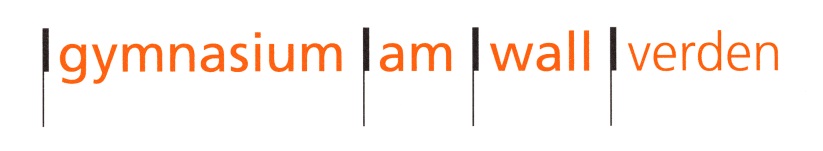 FacharbeitInhaltsverzeichnis1	Inhaltsverzeichnis	32	Einleitung	33	Hauptteil	34	Schluss/ Fazit/ Ausblick	35	Literaturverzeichnis	36	Verfasser/in (jeweils eigene Seite)	46.1	Erklärung der Selbstständigkeit	46.2	Erklärung zur Veröffentlichung	4EinleitungHauptteilSchluss/ Fazit/ AusblickLiteraturverzeichnisIm aktuellen Dokument sind keine Quellen vorhanden.Verfasser/in (jeweils eigene Seite)Erklärung der Selbstständigkeit „Hiermit erkläre ich, dass ich die vorliegende Facharbeit selbstständig angefertigt, keine anderen als die angegebenen Hilfsmittel benutzt und die Stellen der Facharbeit, die im Wortlaut oder im wesentlichen Inhalt anderen Werken entnommen wurden, mit genauer Quellenangabe kenntlich gemacht habe.“Ort, Datum, UnterschriftErklärung zur VeröffentlichungGegebenenfalls wird eine weitere Erklärung angefügt und unterschrieben:„Hiermit erkläre ich, dass ich damit einverstanden bin, wenn die von mir verfasste Facharbeit der schulinternen Öffentlichkeit zugänglich gemacht wird.“Ort, Datum, Unterschrift„Thema“„Thema“vorgelegt von:betreut von:Abgabedatum:Schuljahr:Lehrkraft:Lehrkraft:Lehrkraft:Kursthema:Kursthema:Kursthema:Kursthema:Kursthema:Name/Namen:Name/Namen:Name/Namen:Name/Namen:Name/Namen:Thema/Themenstellung der Facharbeit:Thema/Themenstellung der Facharbeit:Thema/Themenstellung der Facharbeit:Thema/Themenstellung der Facharbeit:Thema/Themenstellung der Facharbeit:Ausgabedatum des Themas:Ausgabedatum des Themas:Ausgabedatum des Themas:Ausgabedatum des Themas:Abgabetermin der Arbeit:Ort, Datum, Unterschriften der Schülerinnen und SchülerOrt, Datum, Unterschriften der Schülerinnen und SchülerOrt, Datum, Unterschriften der Schülerinnen und SchülerOrt, Datum, Unterschriften der Schülerinnen und SchülerOrt, Datum, Unterschriften der Schülerinnen und SchülerBewertung in Punkten:Bewertung in Punkten:Bewertung in Punkten:Datum und Unterschrift der FachlehrkraftDatum und Unterschrift der Fachlehrkraft